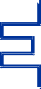 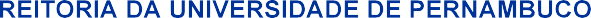 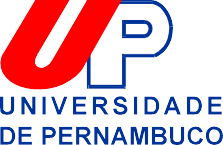 Universidade de Pernambuco - UPEPró-Reitoria de Administração e Finanças – PROADMI Assessoria de Convênios Acadêmicos - ACARELAÇÃO DE INSTITUIÇÕES / ENTIDADES CONVENIADAS UNIVERSIDADE DE PERNAMBUCO - UPENºINSTITUIÇÕES/ENTIDADESLOCALIZAÇÃOCNPJINÍCIOTÉRMINO01.AGENCIA DE INTEGRAÇÃO EMPRESA ESCOLA LTDA – AGIELPARÁ DE MINAS – MG01.406.617/0001-7426/08/201926/08/202302.AGÊNCIA ESTADUAL DE TECNOLOGIA DA INFORMAÇÃO – ATIRECIFE – PE06.067.608/0001-1004/04/201804/04/202303.ARQUIVO PÚBLICO ESTADUAL JORDÃO EMERECIANO - APEJERECIFE – PE05.541.177/0001-1910/05/201810/05/202204.ASSSOCIAÇÃO CARUARUENSE DE ENSINO SUPERIOR E TÉCNICO - ASCESRECIFE-PE11.022.597/0001-9111/03/202211/03/202505.ASSOCIAÇÃO DAS INSTITUIÇÕES DE ENSINO SUPERIOR DE PERNAMBUCO – ASSIESPERECIFE – PE04.440.019/0001-0026/08/201926/08/2023     06.AVANÇAR – ASSOCIAÇÂO DE ESTUDO EM POLÍTICAS SOCIAISSÃO PAULO - SP28.767.599/0001-0207/12/202107/12/202307.AUTARQUIA DO ENSINO SUPERIOR DE GARANHUNS - AESGA LABORATÓRIOGARANHUNS – PE11.224.920/0001-0016/07/201816/07/202208.AUTARQUIA DO ENSINO SUPERIOR DE GARANHUNS - AESGA MOBILIDADEGARANHUNS – PE11.224.920/0001-0011/07/201811/07/202209.AUTARQUIA EDUCACIONAL DO VALE DO SÃOFRANCISACO – AEVSFPETROLINA – PE11.157.971/0001-6602/07/201902/07/202410.AUTARQUIA MUNICIPAL DE SEGURANÇA, TRÂNSITO E TRANSPORTE - AMSTTGARANHUNS – PE10.742.298/0001-6907/02/202007/02/202211.CENTRO DE ENSINO GRAU TÉCNICORECIFE-PE07.667.254/0001-0715/03/202215/03/202412.CENTRO DE ENSINO GRAU TÉCNICO – UNIDADE CARPINACARPINA-PE17.939.454/0001-2522/06/202222/06/202413.CENTRO UNIVERSITÁRIO TIRADENTES – UNIT PERECIFE-PE13.013.263/0062-0729/10/202129/10/202614.CENTRO PROFISSIONASLIZANTE DE SAÚDE IRMÃ DULCERECIFE-PE04.704.148/0001-6826/01/202226/01/202415.16.CIDE – CAPACITAÇÃO, INSERÇÃO E DESENVOLVIMENTOCENTRO DE INTEGRAÇÃO EMPRESA ESCOLA DO ESTADO DO RIO DE JANEIROSALVADOR-BARIO DE JANEIRO-RJ03.935.660/001-5233.661.745/0001-5008/06/202112/04/2022                                                                                                                                                                                                                                                                                                                                                                                                                                                                                                                                                                                                                                                                                            08/06/202512/04/202717.COAPES/SECRETARIA MUNICIPAL DE SAUDE DE CARUARUCARUARU-PE11.371.082/0001-0522/08/202022/08/202218.COLÉGIO DE SAÚDE DE PERNAMBUCOOLINDA-PE00.385.775/0001-2211/01/202211/01/202419.COLÉGIO DIOCESANO DE GARANHUNSGARANHUNS-PE10.233.930/000117 /03/202113/03/202320.CONSELHO REGIONAL DE MEDICINA NO ESTADO DEPERNAMBUCO - CREMEPERECIFE – PE09.790.999/0001-9429/07/2016Indeterminado   21.DIOCESE DE NAZARÉRECIFE-PE11.022.597/0001-9117/03/202217/03/202722.DISTRITO SANITÁRIO ESPECIAL INDÍGENA - PERNAMBUCORECIFE-PE00.394.544/0041-7229/04/202229/04/202423.EMPRESA FLIPON CARSÃO CARLOS - SP33.426.096/0001-0327/07/202127/07/2023    24.ESCOLA PROFISSIONALIZANTE DE ENFERMAGEM DE ISRAELRECIFE-PE00.895.222.0001-1011/01/202211/01/202425.ESCOLA PROFISSIONALIZANTE DE TEC. ENFERMAGEM VITÓRIARECIFE-PE14.412.711/0001-8824/06/202224/06/2024 26.ESCOLA WILTON DE MEIRA PACHECO - ESEMPOLINDA-PE00.868.742.0001/-3311/01/202211/01/202427.ESCOLA METROPOLITANA DE ENFERMAGEMPAULISTA-PE22.552.520/0001-4014/03/202214/03/2024 28.FUNDAÇÃO ALTINO VENTURARECIFE – PE10.667.814/0001-3824/10/202120/10/202429.FUNDAÇÃO DE ATENDIMENTO SOCIOEDUCATIVO - FUNASERECIFE – PE11.722.741/0001-0010/02/202010/02/2022     30.FUNDAÇÃO IRMÃO JOSÉ OTÃO - FIJOPORTO ALEGRE - RS88.483.276/0001-1913/09/202113/09/202531. FUNDAÇÃO PROFESSOR MARTINIANO      FERNANDES – IMIP HOSPITALARPETROLINA-PE09.039.744/007-8004/08/202004/08/202232.FUNDO MUNICIPAL DE SAÚDE DE SÃO JOSÉ DO BELMONTESÃO JOSÉ DO BELMONTE - PE11.238.483/0001-8315/10/202015/10/202233. FUTURE ESTÁGIOS E EFETIVOSURUGUAIANA/RS97.537.462/00018420/07/202120/07/202534.FACULDADE DE RIBEIRÃO PRETORIBEIRÃO PRETO – SP63.025.530/0001-0422/02/201822/02/202335.GRUPO DE AJUDA À CRIANÇA COM CÂNCER DEPERNAMBUCO - GAC/PERECIFE – PE02.024.876/0001-0111/07/201811/07/203836.INSTITUTO AVANÇADO DE TECNOLOGIA E INOVAÇÃO – IATIRECIFE – PE23.696.238/0001-0702/08/201902/03/202337.INSTITUTO BALEIA JUBARTEISBET- INSTITUTO BRASILEIRO PRO-EDUCAÇÃO, TRABALHO E DESENVOLVIMENTOCARAVELAS – BARECIFE-PE01.274.251/0001-2743.126.366/0013-5820/06/201130/05/2022Indeterminado30/05/202438.INSTITUTO DO FÍGADO DE PERNAMBUCO - IFPRECIFE – PE07.421.208/0001-5003/04/201603/04/202639.JUSTIÇA FEDERAL DE PRIMEIRO GRAURECIFE – PE05.441.804/0001-4007/05/2015Indeterminado40.MC2 PERFORMACE ORGANIZACIONAL – PLATAFORMAVAGGON ACELERADORA PROFISSIONALRECIFE – PE23.158.810/0001-7605/06/201905/06/202341.MINISTÉRIO PÚBLICO FEDERAL - MPURECIFE – PE26.989.715/0021-5612/11/202012/11/202342.MUNICÍPIO DE PETROLINA - CAMPUS PETROLINAPETROLINA – PE10.358.190/0001-7723/05/201723/05/202243.PARQUE ESTADUAL DE DOIS IRMÃOSRECIFE-PE13.471.612/0002-9505/05/202105/05/202644.PREFEITURA MUNICIPAL DE IATIIATI-PE11.286.374/0001-3119/10/202119/10/202345.PREFEITURA MUNICIPAL DE JABOATÃO DOSGUARARAPESJABOATÃO DOSGUARARAPES – PE10.377.679/0001-9612/12/201712/12/202246.PROCURADORIA GERAL DA JUSTIÇARECIE-PE24.417.065/0001-0305/08/201905/08/202447.PROCURADORIA REGIONAL DO TRABALHO DA 6 REGIÃORECIFE – PE26.989.715/0037-1307/10/201306/10/202248.REAL HOSPITAL PORTUGUÊS DE BENEFICIÊNCIA EM PERNAMBUCO (RHP)RECIFE-PE10.892.164/0001-2418/03/202218/03/202449.QUEIROZ GALVÃO - S.ASÃO PAULO – SP02.538.782/0001-4218/06/201818/06/202250.REDE NACIONAL DE ENSINO E PESQUISA - RNPRIO DE JANEIRO - RJ03.508.097/001-3610/12/202109/12/202251.SECRETARIA DA MULHER DO RECIFERECIFE-PE10.565.000/0001-9221/10/202120/10/202352.SECRETARIA EXECUTIVA DE RESSOCIALIZAÇÃO - SERESRECIFE - PE06.290.858/0001-1401/08/202101/08/202253.SECRETATIA ESTADUAL DE SAÚDE - SES/PERECIFE – PE10.572.048/0001-2818/06/202118/06/202654.SECRETARIA MUNICIPAL DE SAÚDE DE ALAGOINHAALAGOINHA-PE11.419.791/0001-0509/08/202109/08/202355.SECRETARIA MUNICIPAL DE SAÚDE DE ARCOVERDEARCOVERDE-PE10.399.635/0001-7119/03/202119/03/202356.SECRETARIA MUNICIPAL DE SAÚDE DE BARBALHABARBALHA/-CE06.740.278/0001-8101/07/202101/07/202357.SECRETARIA MUNICIPAL DE SAÚDE DE BOM JARDIMBOM JARDIM-PE10.589.928/0001-0722/02/202122/02/202358.SECRETARIA MUNICIPAL DE SAÚDE DE BUÍQUEBUÍQUE-PE11.421.766/0001-6611/02/202111/02/202359.STEFANINISÃO PAULO - SP58.063.360/0001-2005/10/202105/10/202560.COAPES/SECRETARIA MUNICIPAL DE SAUDE DE CARUARUCARUARU-PE11.371.082/0001-0522/08/202022/08/202261.SECRETARIA MUNICIPAL DE SAUDE DE CUMARUCUMARU-PE11.319.452/0001-5701/01/202101/01/2023      62.SECRETARIA MUNICIPAL DE SAÚDE DE CUSTÓDIACUSTÓDIA-PE10.298.546/0001-2410/05/2021     10/05/202363.SECRETARIA MUNICIPAL DE SAÚDE DE GARANHUNSGARANHUNS – PE09.372.856/0001-1018/06/201818/06/202264.SECRETARIA MUNICIPAL DE SAÚDE DE ITACURUBAITACURUBA-PE11.873..674/0001-1704/02/202104/02/2023     65.SECRETARIA MUNICIPAL DE SAÚDE DE JOÃO ALFREDOJOÃO ALFREDO –PE10.599.648/0001-8031/05/202231/05/202466.SECRETARIA MUNICIPAL DE SAÚDE DE PICOSPICOS-PE01.632.094/0001-8410/05/202110/05/202367.SECRETARIA MUNICIPAL DE SAÚDE DE SANTA TEREZINHASANTA TEREZINHA-PE12.071.117/0001-4508/03/202108/03/202368.SECRETARIA MUNICIPAL DE SERTANIASERTANIA-PE10.373.890/0001-3021/05/202121/05/202369.SECRETARIA MUNICIPAL DE SAÚDE DE VITÓRIA DE SANTO ANTÃOVITÓRIA DE SANTOANTÃO – PE08.916.501/0001-2415/03/202115/03/202370.SECRETARIA MUNICIPAL DE SERRA TALHADASERRA TALHADA-PE10.685.971/0001-7620/10/202020/10/202271.SECRETARIA MUNICIPAL DE SAÚDE DE OURICURIOURICURI-PE11.434.981/0001-0008/08/202008/08/2022      72.SECRETARIA MUNICIPAL DE SAÚDE DO RECIFERECIFE-PE10.565.000/0001-9203/02/202203/02/202773.SERVIÇO NACIONAL DE APRENDIZAGEM COMERCIAL - SENACRECIFE-PE03.485.324/0001-5519/01/202219/01/202474.SERVIÇO NACIONAL DE APRENDIZAGEM INDUSTRIAL – SENAIRECIFE – PE03.789.272/0001-0023/10/201923/10/202375.SERVIÇO SOCIAL DO COMÉRCIO – SESCRECIFE – PE03.482.931/0001-6129/08/201901/09/202376.TRIBUNAL REGIONAL DO TRABALHO DA 6º REGIÃO - TRT6RECIFE – PE02.566.224/0001-9015/03/201915/03/202477.UNIVERSIA BRASILSÃO PAULO - SP04.127.332/0001-9218/05/201717/05/202278.UNIVERSIDADE DO ESTADO DO AMAZONAS - UEAMANAUS – AM04.2801960001-7613/08/201813/08/2022      79.UNIVERSIDADE FEDERAL DE PERNAMBUCO - UFPEUNIVERSIDADE FEDERAL DO CEARÁ - UFCUNIVERSIDADE FEDERAL DO RIO GRANDE DO NORTE – UFRNAGÊNCIA ESTADUAL DE TECNOLOGIA DA INFORMAÇÃO - ATICOMPANHIA HIDRO ELÉTRICA DO RIO SÃO FRANCISCO – CHESFINSTITUTO FEDERAL DE EDUCAÇÃO, CIÊNCIA E TECNOLOGIA DO PIAUÍ – IFPIUNIVERSIDADE CATÓLICA DE PERNAMBUCO – UNICAPUNIVERSIDADE DE PERNAMBUCO – UPEUNIVERSIDADE FEDERAL DE ALAGOAS – UFALUNIVERSIDADE FEDERAL DA BAHIA – UFBAUNIVERSIDADE FEDERAL DO CARIRI – UFCAUNIVERSIDADE FEDERAL DO SUL DA BAHIA – UFSBUNIVERSIDADE FEDERAL DA PARAÍBA – UFPBUNIVERSIDADE FEDERAL RURAL DE PERNAMBUCO – UFRPEUNIVERSIDADE DE INTEGRAÇÃO INTERNACIONAL DA LUSOFONIA AFRO-BRASILEIRA – UNILABEMPRESA MUNICIPAL DE INFORMÁTICA – EMPRELRECIPE - PE24.134.488/0001-0805/10/201805/10/202280.UNIVERSIDADE FEDERAL DO CARIRI – UFCAJUAZEIRO DO NORTE– CE18.621.825/0001-9901/04/202201/04/202781.UNIVERSIDADE FEDERAL DO VALE DO SÃO FRANCISCO – UNIVASF (CAMPUS PETROLINA)-05.440.725/0001-1430/11/201730/11/202282.UNIVERSIDADE FEDERAL DE CAMPINA GRANDECAMPINA GRANDE –PB05.055.128/0001-7626/11/201826/11/202383.UNIVERSIDADE FEDERAL DA PARAIBAJOÃO PESSOA – PB24.098.477/0001-1031/10/201831/10/202384.VIANA MOURA E CONSTRUÇÕESRECIFE-PE02.737.577/0001-0685.Z- Estágios .App Tecnologia da Informação LTDAPORTO ALEGRE - RS31.726.192/0001-4105/10/202105/10/202586.ZOOLÓGICO PET SILVESTREIpojuca – PE096.172.587-7304/04/202204/04/2023